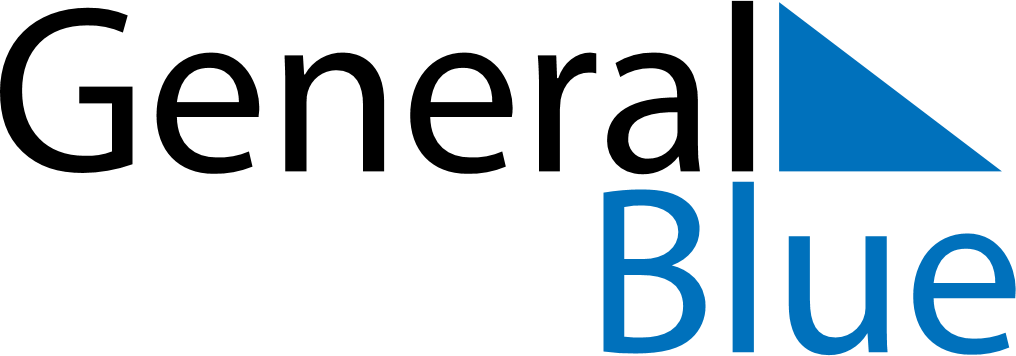 March 2028March 2028March 2028March 2028March 2028March 2028JapanJapanJapanJapanJapanJapanMondayTuesdayWednesdayThursdayFridaySaturdaySunday1234567891011121314151617181920212223242526Spring Equinox Day2728293031NOTES